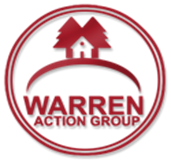 WAG ACTIVITY IN 2019FEBRUARY – OFFICIAL HANDOVER OF 6 PIECES OF OUTDOOR GYM EQUIPMENT ATTENDED BY COUNCIL MEMBERS AND FUNDERS.LITTERPICK WITH GBC IN THE GARDENS AREA OF TOP VALLEY.MARCH –WORKED WITH GREENWOOD COMMUNITY FOREST AT WARRENPRIMARY ACADEMY TO HELP THE CHILDREN PLANT 200 BUSHES AND A NUMBER OF TREES.JUNE –INVITATION ACCEPTED FOR 2 WAG COMMITTEE MEMBERS TO ATTEND SUMMER RECEPTION OF LORD LIEUTENANT OF NOTTINGHAMSHIRE. SEPTEMBER –WORKED WITH GREENWOOD COMMUNITY GROUP AT WARREN PRIMARY ACADEMY TEACHING THE CHILDREN HOW TO MAKE ‘WATTLE AND DAUB’ HUTS.OCTOBER –PLANTED 1,000 DAFFODIL BULBS (PROVIDED BY GBC) ON MUIRFIELD ROAD RECREATION GROUND.NOVEMBER –ANNUAL FIREWORK DISPLAY.OFFICIAL HANDOVER OF REFURBISHED PLAY FACILITIES ON MUIRFIELD ROAD RECREATION GROUND.DECEMBER – AFTERNOON TEA FOR SENIOR CITIZENS AT WARREN PRIMARY ACADEMY.WARREN AND OAKWOOD ACADEMY CHOIRS SINGING CHRISTMAS CAROLS FOLLOWED BY CHRISTMAS LIGHTS SWITCH ON, VISIT TO SANTA AND CHARACTERS PARTY.QUARTERLY PUBLIC MEETINGS HELD IN MARCH, JUNE, SEPTEMBER AND DECEMBER.